Good evening All, I provide below a link to a Communication Cascade video and ask that you watch this by close of business next Tuesday, or as soon as you can thereafter.  Some of you may also like to digest the Cascade in written form, so a transcript of the video will be uploaded to the Intranet shortly.  Please regard this communication as confidential to A A Thornton.  You should be able to view the video in your remote session, but if you copy and paste the link to the browser on your local laptop then you may find it works a little better.   If viewing this email on a touch screen, then simply tap the link. If you have any problems viewing the video then please send a report to: support@aathornton.comVideo link –https://youtu.be/bobFfZKuWQkThanks to Karen and Vince for your help with this video. AdrianAdrian Bennett
Partner, Patent Attorney Adrian Bennett
Partner, Patent Attorney E:  adrian.bennett@aathornton.com 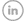 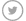 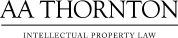 AA Thornton  15 Old Bailey, London, EC4M 7EF  
T: +44 (0) 20 7405 4044    F: +44 (0) 20 7405 3850    W:  aathornton.comAA Thornton  15 Old Bailey, London, EC4M 7EF  
T: +44 (0) 20 7405 4044    F: +44 (0) 20 7405 3850    W:  aathornton.comAA Thornton  15 Old Bailey, London, EC4M 7EF  
T: +44 (0) 20 7405 4044    F: +44 (0) 20 7405 3850    W:  aathornton.comPlease note the change in our address to 15 Old Bailey, EC4M 7EF. COVID-19 - At AA Thornton we are able to continue to provide an uninterrupted, high-quality service to our clients. Please click here for our latest update.Please note the change in our address to 15 Old Bailey, EC4M 7EF. COVID-19 - At AA Thornton we are able to continue to provide an uninterrupted, high-quality service to our clients. Please click here for our latest update.Please note the change in our address to 15 Old Bailey, EC4M 7EF. COVID-19 - At AA Thornton we are able to continue to provide an uninterrupted, high-quality service to our clients. Please click here for our latest update.